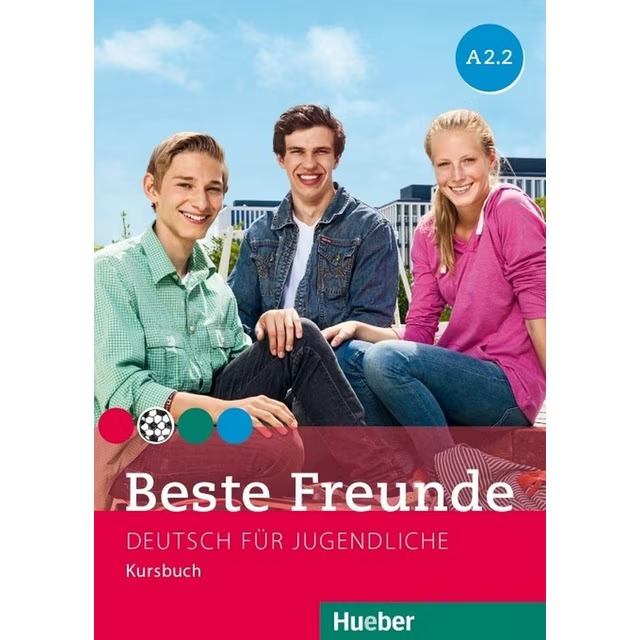 LOMLOESITUACIONES DE APRENDIZAJE  BESTE FREUNDE A2.2SITUACIÓN DE APRENDIZAJE 1: BESTE FREUNDE A2.2. MÓDULO 11 (Lecciones 28-29-30)SITUACIÓN DE APRENDIZAJE 2: BESTE FREUNDE A2.2. MÓDULO 11 (Lecciones 31-32-33)SITUACIÓN DE APRENDIZAJE 3: BESTE FREUNDE A2.2. MÓDULO 12 (Lecciones 34-35-36)ContextoProblemaTareaActividadesValoresCLILComp. ClaveComp. Específi-casODSSugerencias de ampliaciónEl interés por el consumo de prendas de vestir es un punto clave en la adolescencia. Es necesario fomentar un consumo responsable entre nuestros alumnos y alumnas, teniendo en cuenta la elección de los productos y servicios no sólo en base a su calidad y precio, sino también por su impacto ambiental y social, y por la conducta de las empresas que los elaboran, lo que también implica consumir menos, eligiendo consumir sólo lo necesario, y estando atentos a cómo nos influye la publicidad y las modas sociales en la creación de necesidades superfluas, pudiendo derivar en un “consumo irreflexivo”Ejemplo 1Se ha detectado que existe mucha preocupación entre los alumnos/as de la clase por el aspecto físico y la forma de vestir, y que en algunos casos se dan situaciones de acoso escolar por este motivo. Aparte de esto también se evidencia que algunos/as de los alumnos/as realizan compras de ropa de forma compulsiva.Por otro lado, existe un alto número de alumnos/as, cuyos padres proceden de países extranjeros, donde la forma de vestir y los trajes tradicionales representan una importante manifestación cultural, pero que está cayendo en el olvido entre los propios alumnos/as de la clase.Projekt 10: HACER UN MINIBOOK SOBRE ROPA TRADICIONAL REGIONAL DEL PROPIO O DE OTRO PAÍSEn el centro escolar hay alumnos de múltiples orígenes y nacionalidades. El profesor propone a los alumnos/as investigar acerca de los trajes tradicionales de los países de origen de los alumnos/as de la clase, para aprender a respetar las diferencias culturales. ¿Qué país escogerán? ¿Qué información deben incluir en el libro? ¿Cómo presentarán la información? ¿Qué diseño será el más apropiado? ¿Cómo harán la presentación del libro?AUFGABE:  Ein Minibuch über traditionelle regionaltypische Kleidung erstellen.Einstieg: 1. Klassengespräch: Was ziehen Jugendliche heute gern an? Was ist dein Lieblingskleidungsstück? 2.a. Einzelarbeit: einen Prospekt anschauen und die Informationen lesen. Welche Kleidungsstücke sind für Jungen? Welche für Mädchen? Welche für beide? Die Antworten aufschreiben. (KB S.14. Ü8a).  2.b. Kettenübung: Wie gefallen euch die Kleidungsstücke? (KB S.14. Ü8b).  Information sammeln3.a.  In Gruppen: Bilder / Fotos von regionaltypischer Kleidung aus verschiedenen Regionen / Ländern sammeln (im Internet)Wo / Wann trägt man diese Kleidung?Was ist typisch für diese Kleidung? (Farben, Länge, etc.)b. Notizen machenProdukt erstellen4. Gruppen erstellen zusammen ein Minibuch mit den gesammelten Fotos von regionaltypischer Kleidung und schreiben jeweils Bildunterschriften oder Minitexte dazu. Die Notizen helfen. Feedback5. Abschließendes Klassengespräch (evtl. in der Muttersprache)Welche Kleidung ist besonders schön / interessant? Welche würdet ihr selbst gern mal ausprobieren?Temas Transversales:- Educación para el ocio.- Educación para el consumidor.- Educación para la paz.- Educación por la igualdad.Comprender la importancia de conocer la diversidad y riqueza tradicional de los trajes tradicionales con el fin de derribar barreras interculturales y que no se de tanta importancia al aspecto físico.Por otro lado, se pretende fomentar el consumo de ropa racional y sostenible.Contenidos Intercurriculares:-Geografía e Historia.-Educación Plástica y Visual. CCL 3, 5CP3STEM1CD2CPSAA 5CC3CE1CCEC 3CE1CE2CE3CE4CE5CE6ODS4. Educación de CalidadODS 12 Producción y Consumo responsables.-Matemáticas: Los alumnos/as pueden hacer una encuesta en clase para averiguar los hábitos de compra de ropa entre sus compañeros/as, y representarlo mediante gráficos.- TIC: Los alumnos/as pueden crear una infografía que refleje esos hábitos de compra de ropa entre sus compañeros, intentando que la información quede reflejada de la forma más visual posible, para posteriormente exponer sus conclusiones al resto de la clase.También deberán utilizar las TIC para averiguar información sobre trajes tradicionales de los países/regiones de origen de los alumnos/as de la clase.- Valores: Los alumnos/as pueden aprovechar esta situación para montar un mercadillo de ropa en el propio centro escolar, concienciándose así de la importancia de no acumular demasiada ropa, (con el consiguiente problema para el medio ambiente), ni realizar un gasto excesivo, y donando el dinero recaudado a alguna causa benéfica de su elección.Los Saberes Básicos y los Criterios de Evaluación  están indicados en la Tablas de Criterios de Evaluación y de Saberes Básicos de la programación.Los Saberes Básicos y los Criterios de Evaluación  están indicados en la Tablas de Criterios de Evaluación y de Saberes Básicos de la programación.Los Saberes Básicos y los Criterios de Evaluación  están indicados en la Tablas de Criterios de Evaluación y de Saberes Básicos de la programación.Los Saberes Básicos y los Criterios de Evaluación  están indicados en la Tablas de Criterios de Evaluación y de Saberes Básicos de la programación.Los Saberes Básicos y los Criterios de Evaluación  están indicados en la Tablas de Criterios de Evaluación y de Saberes Básicos de la programación.Los Saberes Básicos y los Criterios de Evaluación  están indicados en la Tablas de Criterios de Evaluación y de Saberes Básicos de la programación.Los Saberes Básicos y los Criterios de Evaluación  están indicados en la Tablas de Criterios de Evaluación y de Saberes Básicos de la programación.Los Saberes Básicos y los Criterios de Evaluación  están indicados en la Tablas de Criterios de Evaluación y de Saberes Básicos de la programación.Los Saberes Básicos y los Criterios de Evaluación  están indicados en la Tablas de Criterios de Evaluación y de Saberes Básicos de la programación.Los Saberes Básicos y los Criterios de Evaluación  están indicados en la Tablas de Criterios de Evaluación y de Saberes Básicos de la programación.ContextoProblemaTareaActividadesValoresCLILComp. ClaveComp. Específi-casODSSugerencias de ampliaciónLos objetos personales forman parte de nosotros mismos, nos definen y refuerzan nuestra identidad, nos unen con el pasado y con nuestra historia.Por otro lado, consumir con desenfreno parece ser una de las principales consignas del siglo XXI. Los persuasivos mensajes publicitarios, la insatisfacción personal o el simple afán de poseer pueden llevarnos a la adicción al consumo. La facilidad para acumular objetos innecesarios puede llevarnos a infravalorar la utilidad y el valor de los mismos, y a un consumo poco responsable que, a la larga, puede tener consecuencias psicológicas, medioambientales, etc.Mediante esta unidad, se quiere proponer una secuencia de actividades para que los alumnos reconozcan el valor de los objetos personales, a través de la grabación de un vídeo.Ejemplo 2Muchos de los alumnos/as de la clase reconocen una cierta adicción a las compras, especialmente de ropa, complementos y tecnología. Tanto es así, que la mayoría no valora sus posesiones. Por este motivo, el profesorado propone a los alumnos/as una actividad para que reflexionen sobre este tema y aprendan a reconocer el valor de sus objetos personales.Projekt 11: HACER UN KNOLLING3 DE OBJETOS PERSONALES Y PRESENTARLOLos alumnos/as tienen que grabar un vídeo sobre los objetos personales más significativos y representativos de su vida. ¿Qué objetos escogerán? ¿Qué información deben incluir? ¿Cómo llevarán a cabo la grabación? ¿Cómo la editarán?, ¿Cómo harán la presentación?, etc..AUFGABE:  ein KNOLLING3 über persönliche Objekte erstellen und Präsentieren. Einstieg:  1a Gruppenarbeit: Was ist in deiner Tasche? 1-3 Dinge nennen / zeigen, die man in der Tasche hat. (-> KB S. 26 Ü2)b. Klassengespräch: Welche Dinge sind häufig vertreten? Welche gibt es nur 1x?Sind Lieblingsobjekte dabei? Welche?Produkt vorbereiten2a Einzelarbeit: persönliche Gegenstände auf eine Oberfläche legen und eine Komposition / ein Knolling3 erstellen. b. Zu jedem Gegenstand einen Satz notieren.(z.B. die blaue Wasserflasche habe ich zum Geburtstag bekommen / habe ich schon ganz lange / brauche ich jeden Tag /….)Prdukt erstellen und vorstellen3. Ein Video mit den Informationen über das Knolling drehen. 4. Die Videos in der Klasse präsentieren.Feedback5. Gespräch, evtl. in der Muttersprache: Was hat euch an den Videos / Knollings am meisten gefallen? Was habt ihr beim Erstellen der Videos/Knollings über die Gegenstände gelernt?Temas Transversales:--Educación para el consumidor.-Educación moral y cívica.-Educación para el ocio.Los alumnos/ as aprenderán la importancia de los objetos personales tanto propios como de los demás, y de no acumular objetos y posesiones sin medida, aprendiendo a hacer un consumo responsable.Contenidos interdisciplinares:- Geografía e Historia.-Educación Plástica y Visual.CCL1, CP1STEM1CD1CPSAA5CC3CE1CCEC1, 2CE1CE2CE3CE4CE5CE6ODS4. Educación de CalidadODS12.Producción y consumo responsables- Matemáticas /TIC: Los alumnos/as pueden hacer una encuesta entre sus compañeros/as y familiares, averiguando cuántos  aparatos tecnológicos adquieren al año, y mostrando los resultados mediante una presentación con gráficos. Se puede hacer lo mismo con prendas de ropa, productos cosméticos, etc.- Ciencias Sociales / Valores: Se puede pedir al alumnado que traigan objetos o prendas de ropa de segunda mano que no hayan usado en el último año, y hacer con ellas una exposición tipo esculturas, para colocar en el hall del centro y tomar así conciencia del consumo excesivo.- Valores: Cuando termine la exposición, pueden donar esas prendas de ropa o esos objetos a alguna ONG.Los Saberes Básicos están indicados en la Tabla General de Saberes Básicos de la programación. Los Saberes Básicos están indicados en la Tabla General de Saberes Básicos de la programación. Los Saberes Básicos están indicados en la Tabla General de Saberes Básicos de la programación. Los Saberes Básicos están indicados en la Tabla General de Saberes Básicos de la programación. Los Saberes Básicos están indicados en la Tabla General de Saberes Básicos de la programación. Los Saberes Básicos están indicados en la Tabla General de Saberes Básicos de la programación. Los Saberes Básicos están indicados en la Tabla General de Saberes Básicos de la programación. Los Saberes Básicos están indicados en la Tabla General de Saberes Básicos de la programación. Los Saberes Básicos están indicados en la Tabla General de Saberes Básicos de la programación. Los Saberes Básicos están indicados en la Tabla General de Saberes Básicos de la programación. ContextoProblemaTareaActividadesValoresCLILComp. ClaveComp. Específi-casODSSugerencias de ampliaciónDentro de la historia de la humanidad existen inventos sin los que nuestra vida sería completamente distinta a como lo es hoy en día, ya que en el momento en que surgieron no sólo lograron cambiar la historia, sino que además fomentaron la aparición de novedades con importantes consecuencias dentro de las diversas sociedades.Ejemplo 4A los alumnos y alumnas de la clase les preocupa su futuro profesional y a muchos les parece que la mejor salida laboral consiste en ser emprendedores cuando lleguen a adultos. El profesor les propone una tarea para fomentar su capacidad creativa y de emprendimiento, mediante el diseño de un invento propio y la elaboración de un discurso para encontrar financiación.Projekt 12: PRESENTAR UN INVENTO Y ENCONTRAR FINANCIACIÓNLos alumnos tienen que diseñar su propio invento. ¿Para qué sirve su invento? ¿Qué salidas tiene en el mercado? ¿Resulta sencillo de fabricar y rentable? ¿Cómo conseguirán financiarlo? ¿Ayuda su invento a la sostenibilidad? ¿Cómo harán la presentación final?, etc.AUFGABE:  Eine Erfindung präsentieren und finanzielle Unterstützung suchen.Einstieg: einen Text über (fiktive) Erfindungen lesen.1. Partnerarbeit oder im Plenum: den Anfang des Textes in KB S. 56) lesen, die Fotos anschauen und Vermutungen anstellen. b.  Einzelarbeit: den Text lesen und die Fragen beantworten (KB S.56 Ü2).2. Gruppengespräch: Welche Erfindungen der Menschheit findet ihr gut/ nicht gut? Je drei Beispiele sammeln (KB S.56 Ü3).3. Partnerarbeit: Erfindungen den Erfinder:innen zuordnen. (KB S.57 Ü1).Ideen sammeln:2 Gruppenarbeit: Eine eigene Erfindung ausdenken. Produkt erstellen 3. Eine Zeichnung von der (fiktiven) Erfindung machenNotizen machen (Stichwörter) zu den folgenden Fragen:- Für wen ist die Erfindung gedacht?- Was kann man damit machen?- Wie könnte sie finanziert werden? (mögliche Antworten auch: Lottogewinn, spenden, etc.)Produkt präsentieren4. Zeichnungen in der Klasse aufhängen. Gruppen präsentieren kurz ihre Erfindung. Die Notizen helfen.Feedback (evtl. in der Muttersprache)5. Klassengespräch: Welche Erfindung findet ihr am interessantesten/lustigsten? Warum?Temas Transversales:- Educación para el consumidor - Educación para la igualdad sexual.- Educación para el Medio ambiente.Comprender que tanto los hombres como las mujeres pueden desempeñar cualquier tipo de profesión, incluidas las relacionadas con la ciencia, la tecnología y los inventos.Comprender la importancia de ser emprendedores/as sin olvidar la necesidad de que sus proyectos para el futuro sean sostenibles.Contenidos Inter-curriculares:- Geografía e Historia.- Física y Química.-Digitalización/ TICCCL1, 2, 5CP1, 3STEM1CD1, 2CPSAA1, 5CC3CE1CCEC1, 2, 3CE1CE2CE3CE4CE5CE6ODS4. Educación de CalidadODS9. Industria, innovación e infraestructura.ODS5. Igualdad de género- Robótica /TIC: Se puede llevar a cabo un auténtico concurso escolar de inventos, con ayuda del profesorado de TIC, en el que participe todo el centro, aportando ideas para mejorar las instalaciones del centro o para ayudar a su sostenibilidad. Se puede utilizar para ello impresión en 3D o realidad aumentada, si el centro dispone de estos servicios.- TIC/ Valores: Se pueden hacer propuestas de utilización de drones para fines sociales, como puede ser: llevar medicinas a pueblos aislados, usar drones para salvamento marítimo, para aumentar la seguridad de los barrios/pueblos, etc.- TIC/ Lengua: Las mejores ideas se pueden publicar en la web o la revista digital del centro, o utilizar alguna plataforma (Ej. Inventor Spot, Quirky, Inventors Digest y Edison Nation) para intentar llevar alguna de esas ideas a la realidad.Los Saberes Básicos están indicados en la Tabla General de Saberes Básicos de la programación. Los Saberes Básicos están indicados en la Tabla General de Saberes Básicos de la programación. Los Saberes Básicos están indicados en la Tabla General de Saberes Básicos de la programación. Los Saberes Básicos están indicados en la Tabla General de Saberes Básicos de la programación. Los Saberes Básicos están indicados en la Tabla General de Saberes Básicos de la programación. Los Saberes Básicos están indicados en la Tabla General de Saberes Básicos de la programación. Los Saberes Básicos están indicados en la Tabla General de Saberes Básicos de la programación. Los Saberes Básicos están indicados en la Tabla General de Saberes Básicos de la programación. Los Saberes Básicos están indicados en la Tabla General de Saberes Básicos de la programación. Los Saberes Básicos están indicados en la Tabla General de Saberes Básicos de la programación. 